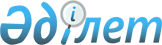 О мерах по реализации Закона Республики Казахстан "О внесении изменения и дополнений в некоторые законодательные акты Республики Казахстан по вопросам оперативно-розыскной деятельности"
					
			Утративший силу
			
			
		
					Распоряжение Премьер-Министра Республики Казахстан от 3 сентября 2004 года 246-р. Утратило силу - распоряжением Премьер-Министра РК от 30 декабря 2004 года N 383-р (R040383)      1. Утвердить прилагаемый перечень нормативных правовых актов, принятие которых необходимо в целях реализации Закона  Республики Казахстан от 9 июля 2004 года "О внесении изменения и дополнений в некоторые законодательные акты Республики Казахстан по вопросам оперативно-розыскной деятельности" (далее - Перечень). 

      2. Агентству таможенного контроля Республики Казахстан: 

      1) разработать и внести на утверждение Правительства Республики Казахстан проекты нормативных правовых актов согласно Перечню; 

      2) в двухмесячный срок принять ведомственные нормативные правовые акты в целях реализации Закона  Республики Казахстан от 9 июля 2004 года "О внесении изменения и дополнений в некоторые законодательные акты Республики Казахстан по вопросам оперативно-розыскной деятельности" и проинформировать Правительство Республики Казахстан о принятых мерах.       Премьер-Министр Утвержден распоряжением   

Премьер-Министра     

Республики Казахстан    

от 3 сентября 2004 года N 246  

Перечень 

нормативных правовых актов, принятие которых необходимо 

в целях реализации Закона  Республики Казахстан 

от 9 июля 2004 года "О внесении изменения и дополнений в некоторые законодательные акты Республики Казахстан по вопросам оперативно-розыскной деятельности" _____________________________________________________________________ 

 N |Наименование нормативного|Форма акта  |  Срок    |Государственный 

п/п|     правового акта      |            |исполнения|орган, 

   |                         |            |          |ответственный 

   |                         |            |          |за разработку 

_____________________________________________________________________ 

1  |           2             |      3     |    4     |      5 

_____________________________________________________________________ 

Разработать проекты постановлений Правительства Республики Казахстан: 

_____________________________________________________________________ 

1.  О внесении изменений и    Проект        Октябрь    Агентство 

    дополнений в              постановления 2004 года  таможенного 

    постановление             Правительства            контроля 

    Правительства Республики  Республики               Республики 

    Казахстан от 6 сентября   Казахстан                Казахстан 

    2002 года N 981 "Вопросы 

    Агентства таможенного 

    контроля Республики 

    Казахстан" 2.  О внесении изменений и    Проект        Октябрь    Агентство 

    дополнений в              постановления 2004 года  таможенного 

    постановление             Правительства            контроля 

    Правительства Республики  Республики               Республики 

    Казахстан от 24 июня      Казахстан                Казахстан 

    Республики 2002 года 

    N 688 "О создании 

    государственных 

    учреждений 

    "Таможня "Семей" 

    Агентства таможенного 

    контроля Республики 

    Казахстан", "Таможня 

    "Кордай" Агентства 

    таможенного контроля 

    Республики Казахстан", 

    "Таможня "Бейнеу" 

    Агентства таможенного 

    контроля Республики 

    Казахстан", "Таможня 

    "Оскемен" Агентства 

    таможенного контроля 

    Республики Казахстан" 3.  О внесении изменений и    Проект        Октябрь    Агентство 

    дополнений в              постановления 2004 года  таможенного 

    постановление             Правительства            контроля 

    Правительства Республики  Республики               Республики 

    Казахстан от 24 апреля    Казахстан                Казахстан 

    2002 года N 469 

    "О создании 

    таможенного органа 

    Агентства таможенного 

    контроля Республики 

    Казахстан и налогового 

    органа Министерства 

    финансов Республики 

    Казахстан" 

____________________________________________________________________ 

Разработать и утвердить ведомственный нормативный правовой акт 

Республики Казахстан: 

____________________________________________________________________ 

4.  О внесении изменений и    Приказ        Октябрь    Агентство 

    дополнений в приказ                     2004 года  таможенного 

    Председателя Агентства                             контроля 

    таможенного контроля                               Республики 

    Республики Казахстан                               Казахстан 

    от 14 декабря 2002 

    года N 145 "Об 

    утверждении Положений 

    о территориальных 

    подразделениях 

    Агентства таможенного 

    контроля Республики 

    Казахстан" 

______________________________________________________________________ 
					© 2012. РГП на ПХВ «Институт законодательства и правовой информации Республики Казахстан» Министерства юстиции Республики Казахстан
				